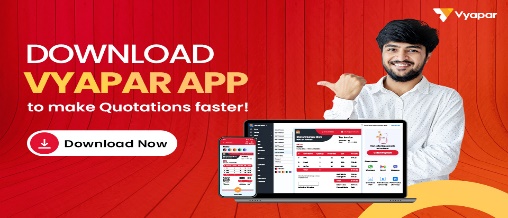 Quotation Format Quotation Format Quotation Format Quotation Format Quotation Format Quotation Format Quotation Format Quotation Format Company Name:Company Name:LOGOAddress:Address:LOGOLOGOPhone No.:Phone No.:LOGOEmail ID:Email ID:LOGOGSTIN:GSTIN:State:State:Quotation For:Quotation For:Quotation No.:Quotation No.:ABC001Customer Name:Customer Name:Date:Date:DD/MM/YYYYAddress:Address:Customer ID/
Vendor codeCustomer ID/
Vendor codePhone No.Phone No.Method of Dispatch:Method of Dispatch:Email ID:Email ID:Type of shipment:Type of shipment:GSTIN:GSTIN:Point of Loading:Point of Loading:State:State:Point of discharge:Point of discharge:SL. No.DescriptionProduct 
codeQuantityUnitPrice/Unit (without tax)GSTAmount1Item 0112346Day35018%24782Item 02123412hours40018%56643Item 03123413Day30018%46024Item 04123414hours25018%41305Item 05123413hours30018%46026Item 06123412hours42018%5947.27Item 07123416Day40018%7552Total1029234975.2Estimate Amount in Words:Estimate Amount in Words:Estimate Amount in Words:Estimate Amount in Words:Sub Total (With Tax)Sub Total (With Tax)34975.2CGST:CGST:5146.20SGST:SGST:5146.20Discount Amount:Discount Amount:1000Total AmountTotal Amount33975.20Terms and Conditions:Terms and Conditions:Terms and Conditions:Terms and Conditions: Advance Amount: Advance Amount:5000Balance Amount:Balance Amount:28975.2Seal & SignatureSeal & SignatureSeal & SignatureSeal & SignatureSeal & SignatureSeal & SignatureSeal & SignatureSeal & SignatureSeal & SignatureSeal & SignatureSeal & SignatureSeal & SignatureThanks for business with us!!! Please visit us again !!!Thanks for business with us!!! Please visit us again !!!Thanks for business with us!!! Please visit us again !!!Thanks for business with us!!! Please visit us again !!!Thanks for business with us!!! Please visit us again !!!Thanks for business with us!!! Please visit us again !!!Thanks for business with us!!! Please visit us again !!!Thanks for business with us!!! Please visit us again !!!